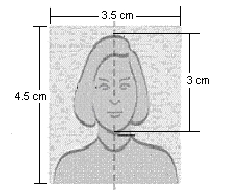 Son 3 ay içinde çekilmiş olmalı35-45 mm genişliğindeBeyaz fona sahip olmalı.Yüzünüzün fotoğrafın %70-80’ini kaplayacak kadar, başınızın ve omzunuz üstüne yakın çekim.Fotoğraflar gözlüksüz olmalıdır.